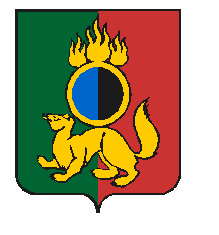 ГЛАВА ГОРОДСКОГО ОКРУГА ПЕРВОУРАЛЬСКРАСПОРЯЖЕНИЕг. Первоуральск30.04.2019№118Об утверждении Плана мероприятий органов местного самоуправления городского округа Первоуральск по организации выполнения работ по разработке проекта рекультивации и проведение рекультивации земельного участка, расположенного в квартале 78 (выделы 74, 98, 99) Первоуральского участка Первоуральского участкового лесничества Билимбаевского лесничества на 2019 - 2024 годы.В целях реализации задач, поставленных в подпункте «а» пункта 7 Указа Президента Российской Федерации от 07 мая 2018 года № 204 «О национальных целях и стратегических задачах развития Российской Федерации на период до 2024 года» по ликвидации несанкционированных свалок в границах городов и исполнения Плана мероприятий (дорожная карта) от 24 декабря 2018 года № 11-01-59/1 «Об организации рекультивации несанкционированной свалки «Сталь-Маркет», утвержденной министром энергетики и жилищно-коммунального хозяйства Свердловской области:            1. Временно исполняющему обязанности начальника Управления жилищно-коммунального хозяйства и строительства городского округа Первоуральск подать, повторно, кассационное заявление Администрации городского округа Первоуральск в Первоуральский городской суд на предоставление отсрочки исполнения решения Первоуральского городского суда Свердловской области от 29 декабря 2016 года № дела 2-3445/2016 в срок до 17 мая 2019 года.            2. Заместителю Главы Администрации городского округа Первоуральск по стратегическому планированию и инвестициям подобрать земельный участок под размещение оборудования для сбора, обработки и утилизации части отходов производства и потребления, извлекаемых с земельного участка, расположенного  в квартале 78 (выделы 74, 98, 99) Первоуральского участка Первоуральского участкового лесничества Билимбаевского лесничества, подлежащего рекультивации, в срок до 17 мая 2019 года.            3. Заместителю Главы Администрации городского округа Первоуральск по муниципальному управлению – разработать механизм передачи земельного участка под размещение оборудования для сбора, обработки и утилизации части отходов производства и потребления, извлекаемых с земельного участка, подлежащего рекультивации, в срок до 17 мая 2019 года.            4. Начальнику Управления архитектуры и градостроительства предоставить в Министерство природных ресурсов и экологии Свердловской области ходатайство о  переводе земель лесного фонда в земли иных категорий, расположенного  в квартале 78 (выделы 74, 98, 99) Первоуральского участка Первоуральского участкового лесничества Билимбаевского лесничества, срок до 17 мая 2019 года.            5. Заместителю Главы Администрации городского округа Первоуральск по стратегическому планированию и инвестициям предоставить земельный участок под размещение оборудования для сбора, обработки и утилизации части отходов производства и потребления, извлекаемых с земельного участка, расположенного  в квартале 78 (выделы 74, 98, 99) Первоуральского участка Первоуральского участкового лесничества Билимбаевского лесничества, подлежащего рекультивации, в срок до          01 июля 2019 года.                        6. Рекомендовать обществу с ограниченной ответственностью «Форвест», закрытому акционерному обществу производственно коммерческому предприятию «Сталь маркет»:            6.1. Провести инженерно-геодезические, инженерно-геологические, инженерно-экологические изыскания в срок до 01 июня 2019 года.            6.2.  Разработать проект рекультивации земельного участка под свалкой в срок до  20 августа 2019 года.            6.3. Провести работы по рекультивации в срок до 20 декабря 2024 года.                  7. Опубликовать настоящее распоряжение в газете «Вечерний Первоуральск» и разместить на официальном сайте городского округа Первоуральск.  8. Контроль за исполнением настоящего распоряжения возложить на заместителя Главы Администрации городского округа Первоуральск по жилищно-коммунальному хозяйству, городскому хозяйству и экологии.Глава городского округа ПервоуральскИ.В.Кабец